Year 4 Spanish Knowledge Map – Weather and bullfightingStep 1 Understand and say everyday weather phrases in Spanish.Step 2Read and say the weather in Spanish.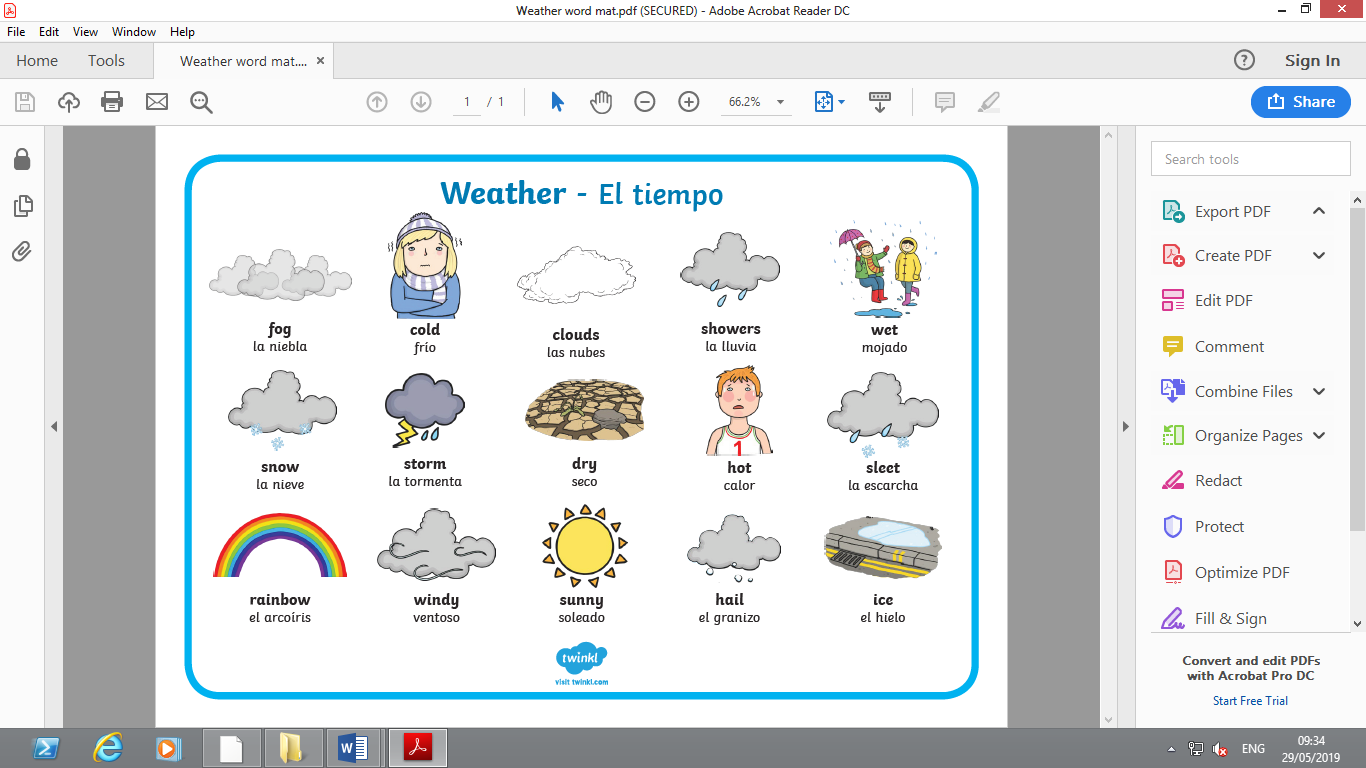 Step 3Write and say the weather in Spanish.Recap days of the week and months of the year           Days of the week                                     Months of the year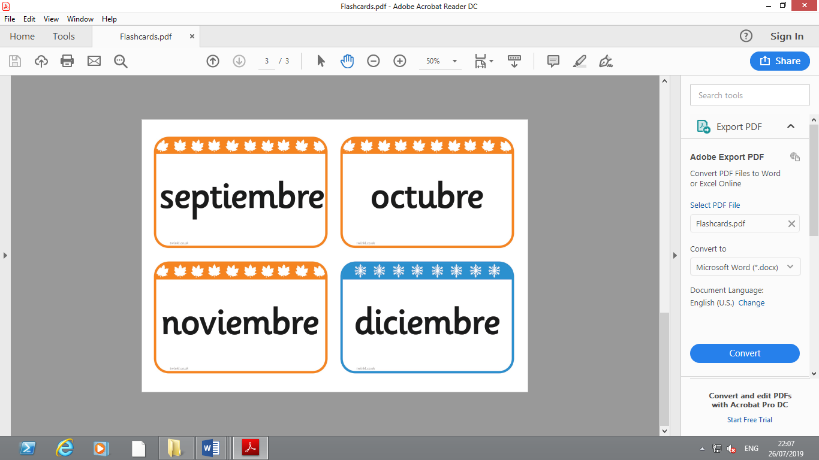 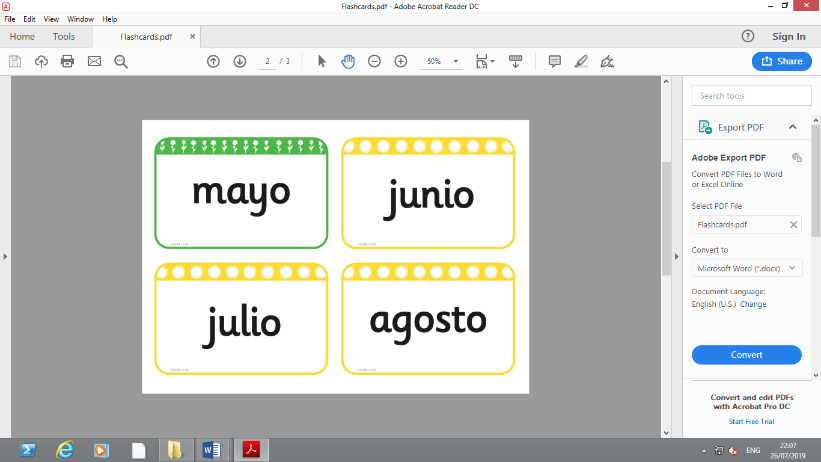 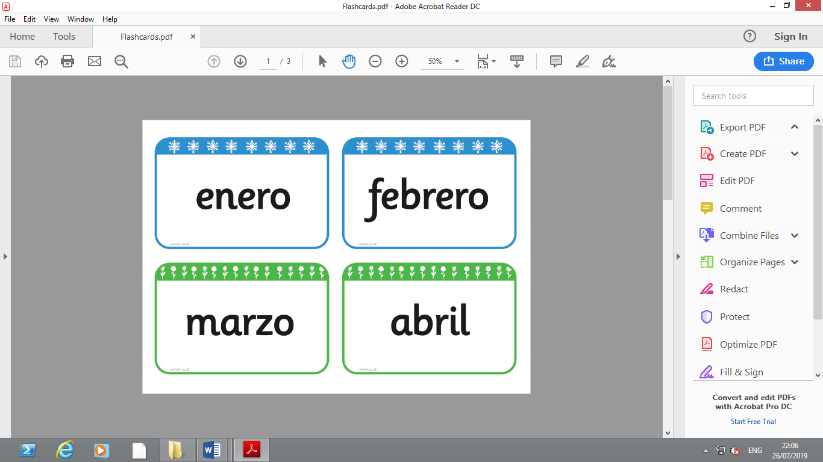 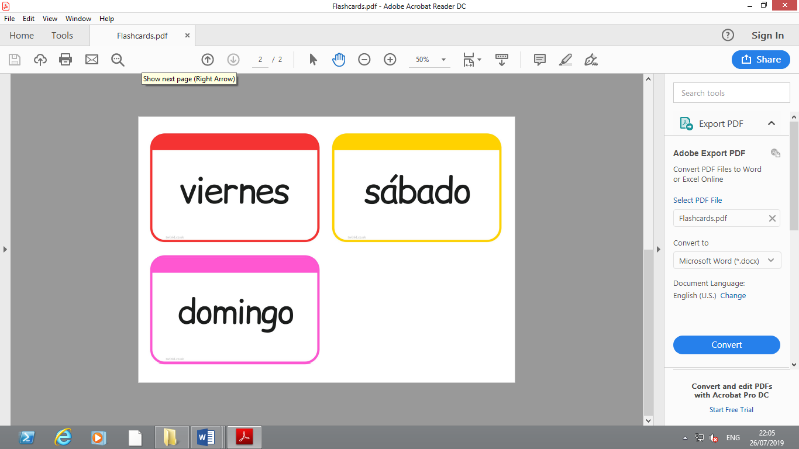 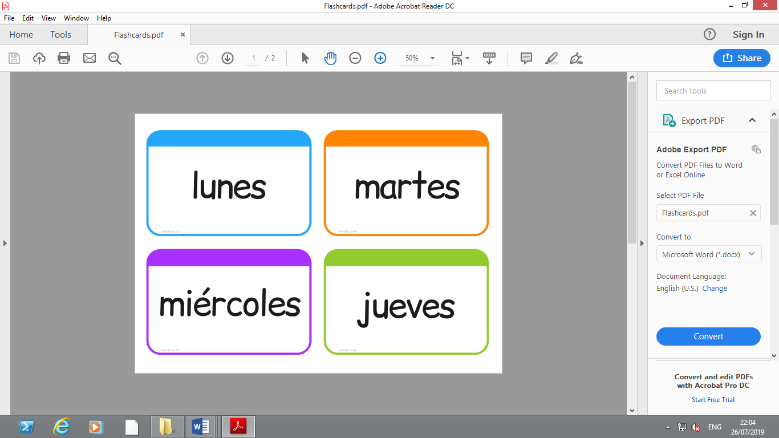 Step 4To know about bull fighting and the arguments for and against it.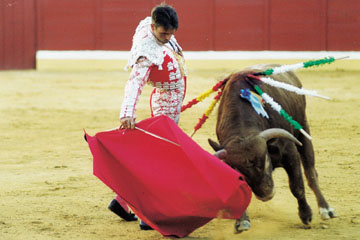 Step 5 Know about the Spanish festival ‘The running of the bulls’.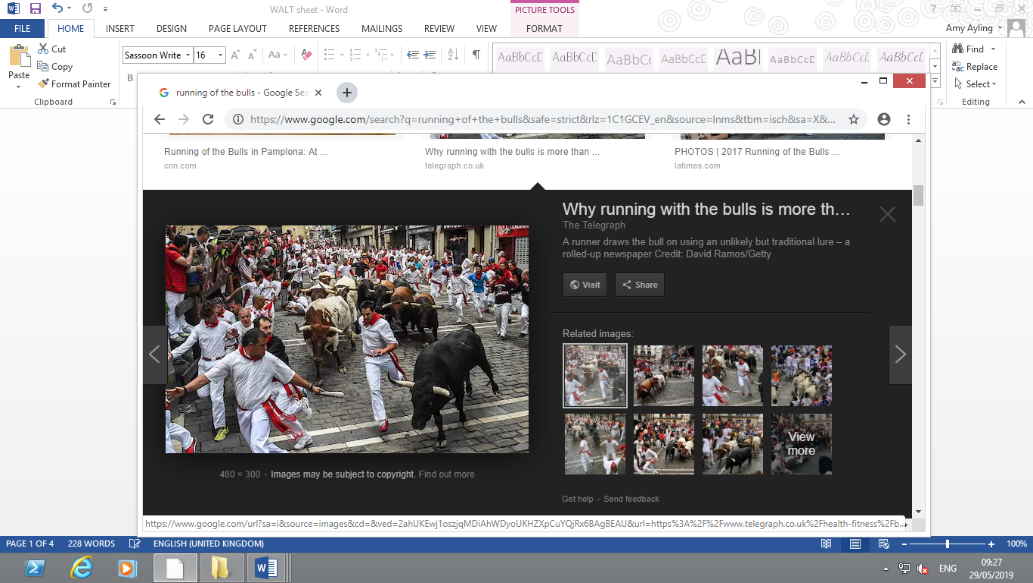 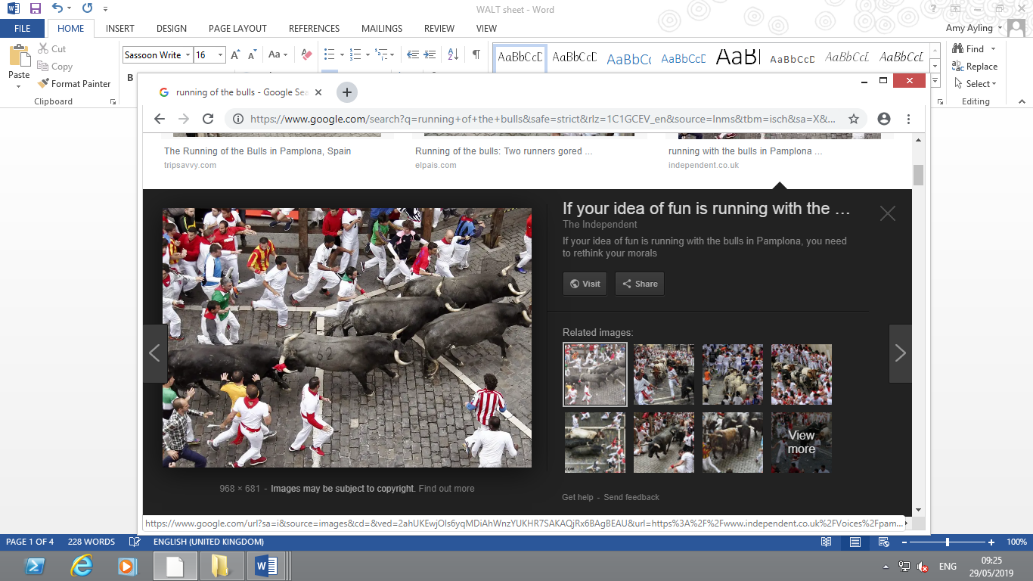 